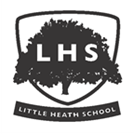 POST-RESULTS SERVICES: DEADLINES, FEES AND CHARGES: Summer 2024 seriesThe post-results services available are:Reviews of Results (RoRs): Clerical re-check; review of marking; review of moderation; appealsAccess to scripts (ATS): Access to marked examination scripts(GCSE and Level 1 & Level 2 VTQ)Post-results servicePost-results serviceDeadline(Final date for requesting)AQA fees and chargesClick hereOCR fees and chargesClick here Pearson fees and chargesClick hereWJEC / Eduqas fees and chargesClick here RoR Service 1 Clerical re-check20 September 2024£ 9.05£ 10.75£ 12.50£ 11.00RoR Service 2Review of marking20 September 2024£ 42.00£ 61.50  £ 44.50  £ 40.00ATSCopy of script to support review of marking FREE  FREE FREE FREEATSCopy of script to support teaching and learning 20 September 2024 FREE  FREE FREE FREEATS Post-review of marking copy of script20 September 2024 FREE  FREE FREE  FREE  